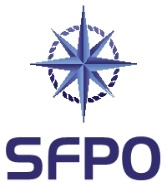 www.sfpo.seGöteborg den 8 december 2021				livsmedelsverket@slv.seYttrande i anledning av remiss ”Föreskrifter och allmänna råd om kontrollfrekvens för riskbaserad offentlig kontroll”, dnr 2021/02501Sveriges Fiskares PO (SFPO) företräder cirka 250 fiskefartyg som är verksamma inom det demersala fisket. Våra medlemmar bedriver fiske på naturens och förvaltarens villkor. Vi har medlemmar längs hela den svenska kusten, från Strömstad till Kalix. SFPO står för ett långsiktigt hållbart fiske och våra medlemmar är bland de bästa när det handlar om skonsamhet, selektivitet och kvalité. Vi tackar för möjligheten att få lämna synpunkter på rubricerad remiss. SLV föreslår i remissen nya föreskrifter och allmänna råd om kontrollfrekvens för riskbaserad offentlig kontroll. Bestämmelserna omfattar regelbunden riskbaserad offentlig kontroll som utförs med stöd av livsmedelslagen (2006:804) och lagen (2009:1424) om kontroll av skyddade beteckningar på jordbruksprodukter och livsmedel av sådana verksamheter som omfattas av 23 § första stycket 1-8 och 11 livsmedelsförordningen (2006:813). Livsmedelsverket och kommunerna är berörda kontrollmyndigheter. Syftet med den föreslagna regleringen är att skapa förutsättningar för en mer likvärdig kontroll i Sverige. SFPO har inget att erinra emot det som föreslås i remissen. SVERIGES FISKARES POPeter Ronelöv Olsson		Fredrik LindbergOrdförande			Ombudsman